Llenado solo electrónico, no se permite letra de moldeDeclaro bajo protesta de decir verdad que los datos contenidos en este formato son ciertos.FIRMAAv. Universidad No. 203, Delegación Ixtapa, Puerto Vallarta, Jalisco. C.P. 48280Teléfono: (322) 226 22 00	www.cuc.udg.mx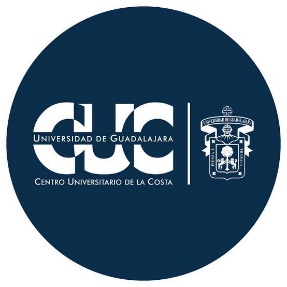 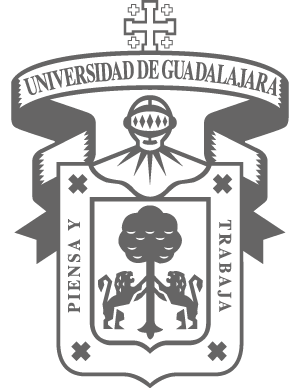         Fecha*         Fecha*         Fecha*         Fecha*         Fecha*         Fecha*         Fecha*         Fecha*         Fecha*         Fecha* NOTA: Los campos marcados con * son obligatorios.NOTA: Los campos marcados con * son obligatorios.NOTA: Los campos marcados con * son obligatorios.NOTA: Los campos marcados con * son obligatorios.NOTA: Los campos marcados con * son obligatorios.NOTA: Los campos marcados con * son obligatorios.NOTA: Los campos marcados con * son obligatorios.NOTA: Los campos marcados con * son obligatorios.NOTA: Los campos marcados con * son obligatorios.NOTA: Los campos marcados con * son obligatorios.NOTA: Los campos marcados con * son obligatorios.NOTA: Los campos marcados con * son obligatorios.NOTA: Los campos marcados con * son obligatorios.NOTA: Los campos marcados con * son obligatorios.NOTA: Los campos marcados con * son obligatorios.NOTA: Los campos marcados con * son obligatorios.NOTA: Los campos marcados con * son obligatorios.NOTA: Los campos marcados con * son obligatorios.NOTA: Los campos marcados con * son obligatorios.NOTA: Los campos marcados con * son obligatorios.NOTA: Los campos marcados con * son obligatorios.NOTA: Los campos marcados con * son obligatorios.NOTA: Los campos marcados con * son obligatorios.NOTA: Los campos marcados con * son obligatorios.NOTA: Los campos marcados con * son obligatorios.NOTA: Los campos marcados con * son obligatorios.NOTA: Los campos marcados con * son obligatorios.NOTA: Los campos marcados con * son obligatorios.NOTA: Los campos marcados con * son obligatorios.NOTA: Los campos marcados con * son obligatorios.NOTA: Los campos marcados con * son obligatorios.NOTA: Los campos marcados con * son obligatorios.NOTA: Los campos marcados con * son obligatorios.INFORMACIÓN GENERALINFORMACIÓN GENERALINFORMACIÓN GENERALINFORMACIÓN GENERALINFORMACIÓN GENERALINFORMACIÓN GENERALINFORMACIÓN GENERALINFORMACIÓN GENERALINFORMACIÓN GENERALINFORMACIÓN GENERALINFORMACIÓN GENERALINFORMACIÓN GENERALINFORMACIÓN GENERALINFORMACIÓN GENERALINFORMACIÓN GENERALINFORMACIÓN GENERALINFORMACIÓN GENERALINFORMACIÓN GENERALINFORMACIÓN GENERALINFORMACIÓN GENERALINFORMACIÓN GENERALINFORMACIÓN GENERALINFORMACIÓN GENERALINFORMACIÓN GENERALINFORMACIÓN GENERALINFORMACIÓN GENERALINFORMACIÓN GENERALINFORMACIÓN GENERALINFORMACIÓN GENERALINFORMACIÓN GENERALINFORMACIÓN GENERALINFORMACIÓN GENERALINFORMACIÓN GENERAL2. Correo electrónico*2. Correo electrónico*2. Correo electrónico*2. Correo electrónico*3. Sexo*3. Sexo*3. Sexo*3. Sexo*           Masculino           Masculino           Masculino           Masculino           Masculino           Masculino           Masculino           Masculino           Masculino           Masculino           Masculino          Femenino          Femenino          Femenino          Femenino          Femenino          Femenino          Femenino          Femenino4. CURP*4. CURP*4. CURP*4. CURP* 5. Código de Estudiante* 5. Código de Estudiante* 5. Código de Estudiante* 5. Código de Estudiante* 5. Código de Estudiante* 5. Código de Estudiante* 5. Código de Estudiante* 5. Código de Estudiante*6. Estado civil*6. Estado civil*6. Estado civil*6. Estado civil*           Casado            Casado            Casado            Casado            Casado            Casado            Casado            Casado            Casado            Casado            Casado SolteroSolteroSolteroSolteroSolteroSolteroSolteroSolteroUnión Libre Unión Libre Unión Libre Unión Libre Unión Libre Unión Libre Unión Libre Unión Libre Unión Libre Unión Libre 7. Fecha de Nacimiento*7. Fecha de Nacimiento*7. Fecha de Nacimiento*7. Fecha de Nacimiento*7. Fecha de Nacimiento*7. Fecha de Nacimiento*7. Fecha de Nacimiento*  8. Edad*  8. Edad*  8. Edad*  8. Edad*  8. Edad*  8. Edad*  8. Edad*Día Día Día Día Día Día Día Mes Mes Mes AñoAñoAñoAñoAñoAñoAño9. Lugar de Nacimiento*9. Lugar de Nacimiento*9. Lugar de Nacimiento*9. Lugar de Nacimiento*9. Lugar de Nacimiento*9. Lugar de Nacimiento*             País             País             País             País             País             País             País             País             País             País             País        Estado        Estado        Estado        Estado        Estado        Estado        Estado        Estado                   Ciudad                   Ciudad                   Ciudad                   Ciudad                   Ciudad                   Ciudad                   Ciudad                   Ciudad                   Ciudad                   CiudadFORMA DE CONTACTO CON USTEDFORMA DE CONTACTO CON USTEDFORMA DE CONTACTO CON USTEDFORMA DE CONTACTO CON USTEDFORMA DE CONTACTO CON USTEDFORMA DE CONTACTO CON USTEDFORMA DE CONTACTO CON USTEDFORMA DE CONTACTO CON USTEDFORMA DE CONTACTO CON USTEDFORMA DE CONTACTO CON USTEDFORMA DE CONTACTO CON USTEDFORMA DE CONTACTO CON USTEDFORMA DE CONTACTO CON USTEDFORMA DE CONTACTO CON USTEDFORMA DE CONTACTO CON USTEDFORMA DE CONTACTO CON USTEDFORMA DE CONTACTO CON USTEDFORMA DE CONTACTO CON USTEDFORMA DE CONTACTO CON USTEDFORMA DE CONTACTO CON USTEDFORMA DE CONTACTO CON USTEDFORMA DE CONTACTO CON USTEDFORMA DE CONTACTO CON USTEDFORMA DE CONTACTO CON USTEDFORMA DE CONTACTO CON USTEDFORMA DE CONTACTO CON USTEDFORMA DE CONTACTO CON USTEDFORMA DE CONTACTO CON USTEDFORMA DE CONTACTO CON USTEDFORMA DE CONTACTO CON USTEDFORMA DE CONTACTO CON USTEDFORMA DE CONTACTO CON USTEDFORMA DE CONTACTO CON USTED10. Domicilio*10. Domicilio*10. Domicilio*11. Código postal11. Código postal11. Código postal12. País *12. País *12. País *13. Estado *13. Estado *13. Estado *13. Estado *13. Estado *13. Estado *13. Estado *13. Estado *14. Ciudad *14. Ciudad *14. Ciudad *15. Teléfono *15. Teléfono *15. Teléfono *16. Celular *16. Celular *16. Celular *16. Celular *16. Celular *16. Celular *16. Celular *16. Celular *REFERENCIAS PERSONALES17. Nombre:                                                                    20. Nombre:                                                                      18. Ciudad:                                                                     21. Ciudad:      19. Teléfono:                                                                  22. Teléfono:                                                       REFERENCIAS PERSONALES17. Nombre:                                                                    20. Nombre:                                                                      18. Ciudad:                                                                     21. Ciudad:      19. Teléfono:                                                                  22. Teléfono:                                                       REFERENCIAS PERSONALES17. Nombre:                                                                    20. Nombre:                                                                      18. Ciudad:                                                                     21. Ciudad:      19. Teléfono:                                                                  22. Teléfono:                                                       REFERENCIAS PERSONALES17. Nombre:                                                                    20. Nombre:                                                                      18. Ciudad:                                                                     21. Ciudad:      19. Teléfono:                                                                  22. Teléfono:                                                       REFERENCIAS PERSONALES17. Nombre:                                                                    20. Nombre:                                                                      18. Ciudad:                                                                     21. Ciudad:      19. Teléfono:                                                                  22. Teléfono:                                                       REFERENCIAS PERSONALES17. Nombre:                                                                    20. Nombre:                                                                      18. Ciudad:                                                                     21. Ciudad:      19. Teléfono:                                                                  22. Teléfono:                                                       REFERENCIAS PERSONALES17. Nombre:                                                                    20. Nombre:                                                                      18. Ciudad:                                                                     21. Ciudad:      19. Teléfono:                                                                  22. Teléfono:                                                       REFERENCIAS PERSONALES17. Nombre:                                                                    20. Nombre:                                                                      18. Ciudad:                                                                     21. Ciudad:      19. Teléfono:                                                                  22. Teléfono:                                                       REFERENCIAS PERSONALES17. Nombre:                                                                    20. Nombre:                                                                      18. Ciudad:                                                                     21. Ciudad:      19. Teléfono:                                                                  22. Teléfono:                                                       REFERENCIAS PERSONALES17. Nombre:                                                                    20. Nombre:                                                                      18. Ciudad:                                                                     21. Ciudad:      19. Teléfono:                                                                  22. Teléfono:                                                       REFERENCIAS PERSONALES17. Nombre:                                                                    20. Nombre:                                                                      18. Ciudad:                                                                     21. Ciudad:      19. Teléfono:                                                                  22. Teléfono:                                                       REFERENCIAS PERSONALES17. Nombre:                                                                    20. Nombre:                                                                      18. Ciudad:                                                                     21. Ciudad:      19. Teléfono:                                                                  22. Teléfono:                                                       REFERENCIAS PERSONALES17. Nombre:                                                                    20. Nombre:                                                                      18. Ciudad:                                                                     21. Ciudad:      19. Teléfono:                                                                  22. Teléfono:                                                       REFERENCIAS PERSONALES17. Nombre:                                                                    20. Nombre:                                                                      18. Ciudad:                                                                     21. Ciudad:      19. Teléfono:                                                                  22. Teléfono:                                                       REFERENCIAS PERSONALES17. Nombre:                                                                    20. Nombre:                                                                      18. Ciudad:                                                                     21. Ciudad:      19. Teléfono:                                                                  22. Teléfono:                                                       REFERENCIAS PERSONALES17. Nombre:                                                                    20. Nombre:                                                                      18. Ciudad:                                                                     21. Ciudad:      19. Teléfono:                                                                  22. Teléfono:                                                       REFERENCIAS PERSONALES17. Nombre:                                                                    20. Nombre:                                                                      18. Ciudad:                                                                     21. Ciudad:      19. Teléfono:                                                                  22. Teléfono:                                                       REFERENCIAS PERSONALES17. Nombre:                                                                    20. Nombre:                                                                      18. Ciudad:                                                                     21. Ciudad:      19. Teléfono:                                                                  22. Teléfono:                                                       REFERENCIAS PERSONALES17. Nombre:                                                                    20. Nombre:                                                                      18. Ciudad:                                                                     21. Ciudad:      19. Teléfono:                                                                  22. Teléfono:                                                       REFERENCIAS PERSONALES17. Nombre:                                                                    20. Nombre:                                                                      18. Ciudad:                                                                     21. Ciudad:      19. Teléfono:                                                                  22. Teléfono:                                                       REFERENCIAS PERSONALES17. Nombre:                                                                    20. Nombre:                                                                      18. Ciudad:                                                                     21. Ciudad:      19. Teléfono:                                                                  22. Teléfono:                                                       REFERENCIAS PERSONALES17. Nombre:                                                                    20. Nombre:                                                                      18. Ciudad:                                                                     21. Ciudad:      19. Teléfono:                                                                  22. Teléfono:                                                       REFERENCIAS PERSONALES17. Nombre:                                                                    20. Nombre:                                                                      18. Ciudad:                                                                     21. Ciudad:      19. Teléfono:                                                                  22. Teléfono:                                                       REFERENCIAS PERSONALES17. Nombre:                                                                    20. Nombre:                                                                      18. Ciudad:                                                                     21. Ciudad:      19. Teléfono:                                                                  22. Teléfono:                                                       REFERENCIAS PERSONALES17. Nombre:                                                                    20. Nombre:                                                                      18. Ciudad:                                                                     21. Ciudad:      19. Teléfono:                                                                  22. Teléfono:                                                       REFERENCIAS PERSONALES17. Nombre:                                                                    20. Nombre:                                                                      18. Ciudad:                                                                     21. Ciudad:      19. Teléfono:                                                                  22. Teléfono:                                                       REFERENCIAS PERSONALES17. Nombre:                                                                    20. Nombre:                                                                      18. Ciudad:                                                                     21. Ciudad:      19. Teléfono:                                                                  22. Teléfono:                                                       REFERENCIAS PERSONALES17. Nombre:                                                                    20. Nombre:                                                                      18. Ciudad:                                                                     21. Ciudad:      19. Teléfono:                                                                  22. Teléfono:                                                       REFERENCIAS PERSONALES17. Nombre:                                                                    20. Nombre:                                                                      18. Ciudad:                                                                     21. Ciudad:      19. Teléfono:                                                                  22. Teléfono:                                                       REFERENCIAS PERSONALES17. Nombre:                                                                    20. Nombre:                                                                      18. Ciudad:                                                                     21. Ciudad:      19. Teléfono:                                                                  22. Teléfono:                                                       REFERENCIAS PERSONALES17. Nombre:                                                                    20. Nombre:                                                                      18. Ciudad:                                                                     21. Ciudad:      19. Teléfono:                                                                  22. Teléfono:                                                       REFERENCIAS PERSONALES17. Nombre:                                                                    20. Nombre:                                                                      18. Ciudad:                                                                     21. Ciudad:      19. Teléfono:                                                                  22. Teléfono:                                                       REFERENCIAS PERSONALES17. Nombre:                                                                    20. Nombre:                                                                      18. Ciudad:                                                                     21. Ciudad:      19. Teléfono:                                                                  22. Teléfono:                                                       INFORMACIÓN GENERAL DE ESTUDIOSINFORMACIÓN GENERAL DE ESTUDIOSINFORMACIÓN GENERAL DE ESTUDIOSINFORMACIÓN GENERAL DE ESTUDIOSINFORMACIÓN GENERAL DE ESTUDIOSINFORMACIÓN GENERAL DE ESTUDIOSINFORMACIÓN GENERAL DE ESTUDIOSINFORMACIÓN GENERAL DE ESTUDIOSINFORMACIÓN GENERAL DE ESTUDIOSINFORMACIÓN GENERAL DE ESTUDIOSINFORMACIÓN GENERAL DE ESTUDIOSINFORMACIÓN GENERAL DE ESTUDIOSINFORMACIÓN GENERAL DE ESTUDIOSINFORMACIÓN GENERAL DE ESTUDIOSINFORMACIÓN GENERAL DE ESTUDIOSINFORMACIÓN GENERAL DE ESTUDIOSINFORMACIÓN GENERAL DE ESTUDIOSINFORMACIÓN GENERAL DE ESTUDIOSINFORMACIÓN GENERAL DE ESTUDIOSINFORMACIÓN GENERAL DE ESTUDIOSINFORMACIÓN GENERAL DE ESTUDIOSINFORMACIÓN GENERAL DE ESTUDIOSINFORMACIÓN GENERAL DE ESTUDIOSINFORMACIÓN GENERAL DE ESTUDIOSINFORMACIÓN GENERAL DE ESTUDIOSINFORMACIÓN GENERAL DE ESTUDIOSINFORMACIÓN GENERAL DE ESTUDIOSINFORMACIÓN GENERAL DE ESTUDIOSINFORMACIÓN GENERAL DE ESTUDIOSINFORMACIÓN GENERAL DE ESTUDIOSINFORMACIÓN GENERAL DE ESTUDIOSINFORMACIÓN GENERAL DE ESTUDIOSINFORMACIÓN GENERAL DE ESTUDIOS23. Nivel último de estudios*                Licenciatura  23. Nivel último de estudios*                Licenciatura  23. Nivel último de estudios*                Licenciatura  23. Nivel último de estudios*                Licenciatura  23. Nivel último de estudios*                Licenciatura  23. Nivel último de estudios*                Licenciatura  23. Nivel último de estudios*                Licenciatura  23. Nivel último de estudios*                Licenciatura  23. Nivel último de estudios*                Licenciatura  23. Nivel último de estudios*                Licenciatura  23. Nivel último de estudios*                Licenciatura  23. Nivel último de estudios*                Licenciatura  23. Nivel último de estudios*                Licenciatura  23. Nivel último de estudios*                Licenciatura  23. Nivel último de estudios*                Licenciatura                 Maestría               Maestría               Maestría               Maestría               Maestría               Maestría               Maestría               Maestría               Maestría               Maestría               Maestría               Maestría      Doctorado       Doctorado       Doctorado       Doctorado       Doctorado       Doctorado 24. Escuela / Área de estudio*24. Escuela / Área de estudio*24. Escuela / Área de estudio*24. Escuela / Área de estudio*24. Escuela / Área de estudio*24. Escuela / Área de estudio*24. Escuela / Área de estudio*24. Escuela / Área de estudio*24. Escuela / Área de estudio*24. Escuela / Área de estudio*25.Carrera / Programa de estudio*25.Carrera / Programa de estudio*25.Carrera / Programa de estudio*25.Carrera / Programa de estudio*25.Carrera / Programa de estudio*25.Carrera / Programa de estudio*25.Carrera / Programa de estudio*25.Carrera / Programa de estudio*25.Carrera / Programa de estudio*25.Carrera / Programa de estudio*26. Ciclo de Inicio del programa de estudio*27. Ciclo de finalización del programa de estudio*28. ¿En cuántos Ciclos cursaste la carrera?26. Ciclo de Inicio del programa de estudio*27. Ciclo de finalización del programa de estudio*28. ¿En cuántos Ciclos cursaste la carrera?26. Ciclo de Inicio del programa de estudio*27. Ciclo de finalización del programa de estudio*28. ¿En cuántos Ciclos cursaste la carrera?26. Ciclo de Inicio del programa de estudio*27. Ciclo de finalización del programa de estudio*28. ¿En cuántos Ciclos cursaste la carrera?26. Ciclo de Inicio del programa de estudio*27. Ciclo de finalización del programa de estudio*28. ¿En cuántos Ciclos cursaste la carrera?26. Ciclo de Inicio del programa de estudio*27. Ciclo de finalización del programa de estudio*28. ¿En cuántos Ciclos cursaste la carrera?26. Ciclo de Inicio del programa de estudio*27. Ciclo de finalización del programa de estudio*28. ¿En cuántos Ciclos cursaste la carrera?26. Ciclo de Inicio del programa de estudio*27. Ciclo de finalización del programa de estudio*28. ¿En cuántos Ciclos cursaste la carrera?26. Ciclo de Inicio del programa de estudio*27. Ciclo de finalización del programa de estudio*28. ¿En cuántos Ciclos cursaste la carrera?26. Ciclo de Inicio del programa de estudio*27. Ciclo de finalización del programa de estudio*28. ¿En cuántos Ciclos cursaste la carrera?26. Ciclo de Inicio del programa de estudio*27. Ciclo de finalización del programa de estudio*28. ¿En cuántos Ciclos cursaste la carrera?26. Ciclo de Inicio del programa de estudio*27. Ciclo de finalización del programa de estudio*28. ¿En cuántos Ciclos cursaste la carrera?26. Ciclo de Inicio del programa de estudio*27. Ciclo de finalización del programa de estudio*28. ¿En cuántos Ciclos cursaste la carrera?26. Ciclo de Inicio del programa de estudio*27. Ciclo de finalización del programa de estudio*28. ¿En cuántos Ciclos cursaste la carrera?26. Ciclo de Inicio del programa de estudio*27. Ciclo de finalización del programa de estudio*28. ¿En cuántos Ciclos cursaste la carrera?26. Ciclo de Inicio del programa de estudio*27. Ciclo de finalización del programa de estudio*28. ¿En cuántos Ciclos cursaste la carrera?26. Ciclo de Inicio del programa de estudio*27. Ciclo de finalización del programa de estudio*28. ¿En cuántos Ciclos cursaste la carrera?29. Servicio Social*                     1) Liberado29. Servicio Social*                     1) Liberado29. Servicio Social*                     1) Liberado29. Servicio Social*                     1) Liberado29. Servicio Social*                     1) Liberado29. Servicio Social*                     1) Liberado29. Servicio Social*                     1) Liberado29. Servicio Social*                     1) Liberado29. Servicio Social*                     1) Liberado29. Servicio Social*                     1) Liberado29. Servicio Social*                     1) Liberado29. Servicio Social*                     1) Liberado29. Servicio Social*                     1) Liberado29. Servicio Social*                     1) Liberado29. Servicio Social*                     1) Liberado29. Servicio Social*                     1) Liberado29. Servicio Social*                     1) Liberado2) En desarrollo    2) En desarrollo    2) En desarrollo    2) En desarrollo    2) En desarrollo    2) En desarrollo    2) En desarrollo    2) En desarrollo    2) En desarrollo    2) En desarrollo    2) En desarrollo      3) No iniciado  3) No iniciado  3) No iniciado  3) No iniciado  3) No iniciado30. Nivel de idioma inglés30. Nivel de idioma inglés30. Nivel de idioma inglés30. Nivel de idioma inglés30. Nivel de idioma inglés30. Nivel de idioma inglés30. Nivel de idioma inglés30. Nivel de idioma inglés30. Nivel de idioma inglés30. Nivel de idioma inglés30. Nivel de idioma inglés        Nulo        Básico        Nulo        Básico        Nulo        Básico        Nulo        Básico        Nulo        Básico        Nulo        Básico       Intermedio        Avanzado       Intermedio        Avanzado       Intermedio        Avanzado       Intermedio        Avanzado       Intermedio        Avanzado       Intermedio        Avanzado       Intermedio        Avanzado       Intermedio        Avanzado       Intermedio        Avanzado       Intermedio        Avanzado       Intermedio        Avanzado       Intermedio        Avanzado       Intermedio        Avanzado       Intermedio        Avanzado       Intermedio        Avanzado       Intermedio        Avanzado31. Otros idiomas31. Otros idiomas31. Otros idiomas31. Otros idiomas31. Otros idiomasIdioma 1:Idioma 1:Idioma 1:Idioma 1:Idioma 1:Idioma 1:        Nulo         Básico        Nulo         Básico        Nulo         Básico        Nulo         Básico        Nulo         Básico        Nulo         Básico        Nulo         Básico        Nulo         Básico        Nulo         Básico        Nulo         Básico        Intermedio        Avanzado        Intermedio        Avanzado        Intermedio        AvanzadoIdioma 2:Idioma 2:Idioma 2:Idioma 2:Idioma 2:Idioma 2:        Nulo        Básico        Nulo        Básico        Nulo        Básico        Nulo        Básico        Nulo        Básico        Nulo        Básico        Nulo        Básico        Nulo        Básico        Nulo        Básico        Nulo        Básico       Intermedio        Avanzado       Intermedio        Avanzado       Intermedio        Avanzado32. Practicas profesional*  32. Practicas profesional*  32. Practicas profesional*  32. Practicas profesional*  32. Practicas profesional*            Sí               No            Sí               No            Sí               No            Sí               No            Sí               No            Sí               No            Sí               No            Sí               No            Sí               No            Sí               No            Sí               No            Sí               No            Sí               No            Sí               No            Sí               No            Sí               No            Sí               No            Sí               No            Sí               No            Sí               No            Sí               No            Sí               No            Sí               No            Sí               No            Sí               No            Sí               No            Sí               No            Sí               No  33. Empresa o Institución donde las realizaste*34. Título profesional*	Sí               No (pasa a pregunta 37)   35. Modalidad de Titulación*36. Te Titulaste dentro del año siguiente al egreso           Sí               No37. Promedio general de estudios* 33. Empresa o Institución donde las realizaste*34. Título profesional*	Sí               No (pasa a pregunta 37)   35. Modalidad de Titulación*36. Te Titulaste dentro del año siguiente al egreso           Sí               No37. Promedio general de estudios* 33. Empresa o Institución donde las realizaste*34. Título profesional*	Sí               No (pasa a pregunta 37)   35. Modalidad de Titulación*36. Te Titulaste dentro del año siguiente al egreso           Sí               No37. Promedio general de estudios* 33. Empresa o Institución donde las realizaste*34. Título profesional*	Sí               No (pasa a pregunta 37)   35. Modalidad de Titulación*36. Te Titulaste dentro del año siguiente al egreso           Sí               No37. Promedio general de estudios* 33. Empresa o Institución donde las realizaste*34. Título profesional*	Sí               No (pasa a pregunta 37)   35. Modalidad de Titulación*36. Te Titulaste dentro del año siguiente al egreso           Sí               No37. Promedio general de estudios* 33. Empresa o Institución donde las realizaste*34. Título profesional*	Sí               No (pasa a pregunta 37)   35. Modalidad de Titulación*36. Te Titulaste dentro del año siguiente al egreso           Sí               No37. Promedio general de estudios* 33. Empresa o Institución donde las realizaste*34. Título profesional*	Sí               No (pasa a pregunta 37)   35. Modalidad de Titulación*36. Te Titulaste dentro del año siguiente al egreso           Sí               No37. Promedio general de estudios* 33. Empresa o Institución donde las realizaste*34. Título profesional*	Sí               No (pasa a pregunta 37)   35. Modalidad de Titulación*36. Te Titulaste dentro del año siguiente al egreso           Sí               No37. Promedio general de estudios* 33. Empresa o Institución donde las realizaste*34. Título profesional*	Sí               No (pasa a pregunta 37)   35. Modalidad de Titulación*36. Te Titulaste dentro del año siguiente al egreso           Sí               No37. Promedio general de estudios* 33. Empresa o Institución donde las realizaste*34. Título profesional*	Sí               No (pasa a pregunta 37)   35. Modalidad de Titulación*36. Te Titulaste dentro del año siguiente al egreso           Sí               No37. Promedio general de estudios* 33. Empresa o Institución donde las realizaste*34. Título profesional*	Sí               No (pasa a pregunta 37)   35. Modalidad de Titulación*36. Te Titulaste dentro del año siguiente al egreso           Sí               No37. Promedio general de estudios* 33. Empresa o Institución donde las realizaste*34. Título profesional*	Sí               No (pasa a pregunta 37)   35. Modalidad de Titulación*36. Te Titulaste dentro del año siguiente al egreso           Sí               No37. Promedio general de estudios* 33. Empresa o Institución donde las realizaste*34. Título profesional*	Sí               No (pasa a pregunta 37)   35. Modalidad de Titulación*36. Te Titulaste dentro del año siguiente al egreso           Sí               No37. Promedio general de estudios* 33. Empresa o Institución donde las realizaste*34. Título profesional*	Sí               No (pasa a pregunta 37)   35. Modalidad de Titulación*36. Te Titulaste dentro del año siguiente al egreso           Sí               No37. Promedio general de estudios* 33. Empresa o Institución donde las realizaste*34. Título profesional*	Sí               No (pasa a pregunta 37)   35. Modalidad de Titulación*36. Te Titulaste dentro del año siguiente al egreso           Sí               No37. Promedio general de estudios* 33. Empresa o Institución donde las realizaste*34. Título profesional*	Sí               No (pasa a pregunta 37)   35. Modalidad de Titulación*36. Te Titulaste dentro del año siguiente al egreso           Sí               No37. Promedio general de estudios* 33. Empresa o Institución donde las realizaste*34. Título profesional*	Sí               No (pasa a pregunta 37)   35. Modalidad de Titulación*36. Te Titulaste dentro del año siguiente al egreso           Sí               No37. Promedio general de estudios* 33. Empresa o Institución donde las realizaste*34. Título profesional*	Sí               No (pasa a pregunta 37)   35. Modalidad de Titulación*36. Te Titulaste dentro del año siguiente al egreso           Sí               No37. Promedio general de estudios* 33. Empresa o Institución donde las realizaste*34. Título profesional*	Sí               No (pasa a pregunta 37)   35. Modalidad de Titulación*36. Te Titulaste dentro del año siguiente al egreso           Sí               No37. Promedio general de estudios* 33. Empresa o Institución donde las realizaste*34. Título profesional*	Sí               No (pasa a pregunta 37)   35. Modalidad de Titulación*36. Te Titulaste dentro del año siguiente al egreso           Sí               No37. Promedio general de estudios* 33. Empresa o Institución donde las realizaste*34. Título profesional*	Sí               No (pasa a pregunta 37)   35. Modalidad de Titulación*36. Te Titulaste dentro del año siguiente al egreso           Sí               No37. Promedio general de estudios* 33. Empresa o Institución donde las realizaste*34. Título profesional*	Sí               No (pasa a pregunta 37)   35. Modalidad de Titulación*36. Te Titulaste dentro del año siguiente al egreso           Sí               No37. Promedio general de estudios* 33. Empresa o Institución donde las realizaste*34. Título profesional*	Sí               No (pasa a pregunta 37)   35. Modalidad de Titulación*36. Te Titulaste dentro del año siguiente al egreso           Sí               No37. Promedio general de estudios* 33. Empresa o Institución donde las realizaste*34. Título profesional*	Sí               No (pasa a pregunta 37)   35. Modalidad de Titulación*36. Te Titulaste dentro del año siguiente al egreso           Sí               No37. Promedio general de estudios* 33. Empresa o Institución donde las realizaste*34. Título profesional*	Sí               No (pasa a pregunta 37)   35. Modalidad de Titulación*36. Te Titulaste dentro del año siguiente al egreso           Sí               No37. Promedio general de estudios* 33. Empresa o Institución donde las realizaste*34. Título profesional*	Sí               No (pasa a pregunta 37)   35. Modalidad de Titulación*36. Te Titulaste dentro del año siguiente al egreso           Sí               No37. Promedio general de estudios* 33. Empresa o Institución donde las realizaste*34. Título profesional*	Sí               No (pasa a pregunta 37)   35. Modalidad de Titulación*36. Te Titulaste dentro del año siguiente al egreso           Sí               No37. Promedio general de estudios* 33. Empresa o Institución donde las realizaste*34. Título profesional*	Sí               No (pasa a pregunta 37)   35. Modalidad de Titulación*36. Te Titulaste dentro del año siguiente al egreso           Sí               No37. Promedio general de estudios* 33. Empresa o Institución donde las realizaste*34. Título profesional*	Sí               No (pasa a pregunta 37)   35. Modalidad de Titulación*36. Te Titulaste dentro del año siguiente al egreso           Sí               No37. Promedio general de estudios* 33. Empresa o Institución donde las realizaste*34. Título profesional*	Sí               No (pasa a pregunta 37)   35. Modalidad de Titulación*36. Te Titulaste dentro del año siguiente al egreso           Sí               No37. Promedio general de estudios* 33. Empresa o Institución donde las realizaste*34. Título profesional*	Sí               No (pasa a pregunta 37)   35. Modalidad de Titulación*36. Te Titulaste dentro del año siguiente al egreso           Sí               No37. Promedio general de estudios* 33. Empresa o Institución donde las realizaste*34. Título profesional*	Sí               No (pasa a pregunta 37)   35. Modalidad de Titulación*36. Te Titulaste dentro del año siguiente al egreso           Sí               No37. Promedio general de estudios* 33. Empresa o Institución donde las realizaste*34. Título profesional*	Sí               No (pasa a pregunta 37)   35. Modalidad de Titulación*36. Te Titulaste dentro del año siguiente al egreso           Sí               No37. Promedio general de estudios* INFORMACIÓN LABORAL38. ¿Trabajaste durante tus estudios?           Sí            No (Pase a la pregunta No. 41)39. Nombre de la empresa 40. Tiempo que laboraste INFORMACIÓN LABORAL38. ¿Trabajaste durante tus estudios?           Sí            No (Pase a la pregunta No. 41)39. Nombre de la empresa 40. Tiempo que laboraste INFORMACIÓN LABORAL38. ¿Trabajaste durante tus estudios?           Sí            No (Pase a la pregunta No. 41)39. Nombre de la empresa 40. Tiempo que laboraste INFORMACIÓN LABORAL38. ¿Trabajaste durante tus estudios?           Sí            No (Pase a la pregunta No. 41)39. Nombre de la empresa 40. Tiempo que laboraste INFORMACIÓN LABORAL38. ¿Trabajaste durante tus estudios?           Sí            No (Pase a la pregunta No. 41)39. Nombre de la empresa 40. Tiempo que laboraste INFORMACIÓN LABORAL38. ¿Trabajaste durante tus estudios?           Sí            No (Pase a la pregunta No. 41)39. Nombre de la empresa 40. Tiempo que laboraste INFORMACIÓN LABORAL38. ¿Trabajaste durante tus estudios?           Sí            No (Pase a la pregunta No. 41)39. Nombre de la empresa 40. Tiempo que laboraste INFORMACIÓN LABORAL38. ¿Trabajaste durante tus estudios?           Sí            No (Pase a la pregunta No. 41)39. Nombre de la empresa 40. Tiempo que laboraste INFORMACIÓN LABORAL38. ¿Trabajaste durante tus estudios?           Sí            No (Pase a la pregunta No. 41)39. Nombre de la empresa 40. Tiempo que laboraste INFORMACIÓN LABORAL38. ¿Trabajaste durante tus estudios?           Sí            No (Pase a la pregunta No. 41)39. Nombre de la empresa 40. Tiempo que laboraste INFORMACIÓN LABORAL38. ¿Trabajaste durante tus estudios?           Sí            No (Pase a la pregunta No. 41)39. Nombre de la empresa 40. Tiempo que laboraste INFORMACIÓN LABORAL38. ¿Trabajaste durante tus estudios?           Sí            No (Pase a la pregunta No. 41)39. Nombre de la empresa 40. Tiempo que laboraste INFORMACIÓN LABORAL38. ¿Trabajaste durante tus estudios?           Sí            No (Pase a la pregunta No. 41)39. Nombre de la empresa 40. Tiempo que laboraste INFORMACIÓN LABORAL38. ¿Trabajaste durante tus estudios?           Sí            No (Pase a la pregunta No. 41)39. Nombre de la empresa 40. Tiempo que laboraste INFORMACIÓN LABORAL38. ¿Trabajaste durante tus estudios?           Sí            No (Pase a la pregunta No. 41)39. Nombre de la empresa 40. Tiempo que laboraste INFORMACIÓN LABORAL38. ¿Trabajaste durante tus estudios?           Sí            No (Pase a la pregunta No. 41)39. Nombre de la empresa 40. Tiempo que laboraste INFORMACIÓN LABORAL38. ¿Trabajaste durante tus estudios?           Sí            No (Pase a la pregunta No. 41)39. Nombre de la empresa 40. Tiempo que laboraste INFORMACIÓN LABORAL38. ¿Trabajaste durante tus estudios?           Sí            No (Pase a la pregunta No. 41)39. Nombre de la empresa 40. Tiempo que laboraste INFORMACIÓN LABORAL38. ¿Trabajaste durante tus estudios?           Sí            No (Pase a la pregunta No. 41)39. Nombre de la empresa 40. Tiempo que laboraste INFORMACIÓN LABORAL38. ¿Trabajaste durante tus estudios?           Sí            No (Pase a la pregunta No. 41)39. Nombre de la empresa 40. Tiempo que laboraste INFORMACIÓN LABORAL38. ¿Trabajaste durante tus estudios?           Sí            No (Pase a la pregunta No. 41)39. Nombre de la empresa 40. Tiempo que laboraste INFORMACIÓN LABORAL38. ¿Trabajaste durante tus estudios?           Sí            No (Pase a la pregunta No. 41)39. Nombre de la empresa 40. Tiempo que laboraste INFORMACIÓN LABORAL38. ¿Trabajaste durante tus estudios?           Sí            No (Pase a la pregunta No. 41)39. Nombre de la empresa 40. Tiempo que laboraste INFORMACIÓN LABORAL38. ¿Trabajaste durante tus estudios?           Sí            No (Pase a la pregunta No. 41)39. Nombre de la empresa 40. Tiempo que laboraste INFORMACIÓN LABORAL38. ¿Trabajaste durante tus estudios?           Sí            No (Pase a la pregunta No. 41)39. Nombre de la empresa 40. Tiempo que laboraste INFORMACIÓN LABORAL38. ¿Trabajaste durante tus estudios?           Sí            No (Pase a la pregunta No. 41)39. Nombre de la empresa 40. Tiempo que laboraste INFORMACIÓN LABORAL38. ¿Trabajaste durante tus estudios?           Sí            No (Pase a la pregunta No. 41)39. Nombre de la empresa 40. Tiempo que laboraste INFORMACIÓN LABORAL38. ¿Trabajaste durante tus estudios?           Sí            No (Pase a la pregunta No. 41)39. Nombre de la empresa 40. Tiempo que laboraste INFORMACIÓN LABORAL38. ¿Trabajaste durante tus estudios?           Sí            No (Pase a la pregunta No. 41)39. Nombre de la empresa 40. Tiempo que laboraste INFORMACIÓN LABORAL38. ¿Trabajaste durante tus estudios?           Sí            No (Pase a la pregunta No. 41)39. Nombre de la empresa 40. Tiempo que laboraste INFORMACIÓN LABORAL38. ¿Trabajaste durante tus estudios?           Sí            No (Pase a la pregunta No. 41)39. Nombre de la empresa 40. Tiempo que laboraste INFORMACIÓN LABORAL38. ¿Trabajaste durante tus estudios?           Sí            No (Pase a la pregunta No. 41)39. Nombre de la empresa 40. Tiempo que laboraste INFORMACIÓN LABORAL38. ¿Trabajaste durante tus estudios?           Sí            No (Pase a la pregunta No. 41)39. Nombre de la empresa 40. Tiempo que laboraste 41. ¿Trabaja actualmente?41. ¿Trabaja actualmente?41. ¿Trabaja actualmente?41. ¿Trabaja actualmente?41. ¿Trabaja actualmente?41. ¿Trabaja actualmente?41. ¿Trabaja actualmente?41. ¿Trabaja actualmente?        Sí              No(Pase al final de la encuesta)        Sí              No(Pase al final de la encuesta)        Sí              No(Pase al final de la encuesta)        Sí              No(Pase al final de la encuesta)        Sí              No(Pase al final de la encuesta)        Sí              No(Pase al final de la encuesta)        Sí              No(Pase al final de la encuesta)        Sí              No(Pase al final de la encuesta)        Sí              No(Pase al final de la encuesta)        Sí              No(Pase al final de la encuesta)        Sí              No(Pase al final de la encuesta)        Sí              No(Pase al final de la encuesta)        Sí              No(Pase al final de la encuesta)        Sí              No(Pase al final de la encuesta)        Sí              No(Pase al final de la encuesta)        Sí              No(Pase al final de la encuesta)        Sí              No(Pase al final de la encuesta)        Sí              No(Pase al final de la encuesta)        Sí              No(Pase al final de la encuesta)        Sí              No(Pase al final de la encuesta)        Sí              No(Pase al final de la encuesta)        Sí              No(Pase al final de la encuesta)        Sí              No(Pase al final de la encuesta)        Sí              No(Pase al final de la encuesta)        Sí              No(Pase al final de la encuesta)42. ¿Es acorde el trabajo a la formación profesional?42. ¿Es acorde el trabajo a la formación profesional?42. ¿Es acorde el trabajo a la formación profesional?42. ¿Es acorde el trabajo a la formación profesional?42. ¿Es acorde el trabajo a la formación profesional?42. ¿Es acorde el trabajo a la formación profesional?42. ¿Es acorde el trabajo a la formación profesional?42. ¿Es acorde el trabajo a la formación profesional?42. ¿Es acorde el trabajo a la formación profesional?42. ¿Es acorde el trabajo a la formación profesional?42. ¿Es acorde el trabajo a la formación profesional?42. ¿Es acorde el trabajo a la formación profesional?42. ¿Es acorde el trabajo a la formación profesional?42. ¿Es acorde el trabajo a la formación profesional?42. ¿Es acorde el trabajo a la formación profesional?42. ¿Es acorde el trabajo a la formación profesional?42. ¿Es acorde el trabajo a la formación profesional?42. ¿Es acorde el trabajo a la formación profesional?42. ¿Es acorde el trabajo a la formación profesional?       Sí            No       Sí            No       Sí            No       Sí            No       Sí            No       Sí            No       Sí            No       Sí            No       Sí            No       Sí            No       Sí            No       Sí            No       Sí            No       Sí            No43. Tipo de trabajo43. Tipo de trabajo43. Tipo de trabajo43. Tipo de trabajo43. Tipo de trabajo     Cuenta propia              Empleado     Cuenta propia              Empleado     Cuenta propia              Empleado     Cuenta propia              Empleado     Cuenta propia              Empleado     Cuenta propia              Empleado     Cuenta propia              Empleado     Cuenta propia              Empleado     Cuenta propia              Empleado     Cuenta propia              Empleado     Cuenta propia              Empleado     Cuenta propia              Empleado     Cuenta propia              Empleado     Cuenta propia              Empleado     Cuenta propia              Empleado     Cuenta propia              Empleado     Cuenta propia              Empleado     Cuenta propia              Empleado     Cuenta propia              Empleado     Cuenta propia              Empleado     Cuenta propia              Empleado     Cuenta propia              Empleado     Cuenta propia              Empleado     Cuenta propia              Empleado     Cuenta propia              Empleado     Cuenta propia              Empleado     Cuenta propia              Empleado     Cuenta propia              Empleado44. Nombre de la empresa o institución44. Nombre de la empresa o institución44. Nombre de la empresa o institución44. Nombre de la empresa o institución44. Nombre de la empresa o institución44. Nombre de la empresa o institución44. Nombre de la empresa o institución44. Nombre de la empresa o institución44. Nombre de la empresa o institución44. Nombre de la empresa o institución44. Nombre de la empresa o institución44. Nombre de la empresa o institución45. Puesto45. Puesto43. Sector de la empresa43. Sector de la empresa43. Sector de la empresa43. Sector de la empresa43. Sector de la empresa43. Sector de la empresa43. Sector de la empresa       Público       Privado       Informal       Público       Privado       Informal       Público       Privado       Informal       Público       Privado       Informal       Público       Privado       Informal       Público       Privado       Informal       Público       Privado       Informal       Público       Privado       Informal       Público       Privado       InformalGiro de la empresaGiro de la empresaGiro de la empresaGiro de la empresaGiro de la empresaGiro de la empresaGiro de la empresaGiro de la empresaGiro de la empresa        Comercial        Servicios        Industrial        Comercial        Servicios        Industrial        Comercial        Servicios        Industrial        Comercial        Servicios        Industrial        Comercial        Servicios        Industrial        Comercial        Servicios        Industrial        Comercial        Servicios        Industrial        Comercial        Servicios        Industrial44. Tiempo laborando en la empresa o institución45. Número (s) de teléfono de tu trabajo:44. Tiempo laborando en la empresa o institución45. Número (s) de teléfono de tu trabajo:44. Tiempo laborando en la empresa o institución45. Número (s) de teléfono de tu trabajo:44. Tiempo laborando en la empresa o institución45. Número (s) de teléfono de tu trabajo:44. Tiempo laborando en la empresa o institución45. Número (s) de teléfono de tu trabajo:44. Tiempo laborando en la empresa o institución45. Número (s) de teléfono de tu trabajo:44. Tiempo laborando en la empresa o institución45. Número (s) de teléfono de tu trabajo:44. Tiempo laborando en la empresa o institución45. Número (s) de teléfono de tu trabajo:44. Tiempo laborando en la empresa o institución45. Número (s) de teléfono de tu trabajo:44. Tiempo laborando en la empresa o institución45. Número (s) de teléfono de tu trabajo:44. Tiempo laborando en la empresa o institución45. Número (s) de teléfono de tu trabajo:44. Tiempo laborando en la empresa o institución45. Número (s) de teléfono de tu trabajo:44. Tiempo laborando en la empresa o institución45. Número (s) de teléfono de tu trabajo:44. Tiempo laborando en la empresa o institución45. Número (s) de teléfono de tu trabajo:44. Tiempo laborando en la empresa o institución45. Número (s) de teléfono de tu trabajo:44. Tiempo laborando en la empresa o institución45. Número (s) de teléfono de tu trabajo:        Menos de 1 año        De 1 a 5 años        De 5 a 10 años        Más de 10 años        Menos de 1 año        De 1 a 5 años        De 5 a 10 años        Más de 10 años        Menos de 1 año        De 1 a 5 años        De 5 a 10 años        Más de 10 años        Menos de 1 año        De 1 a 5 años        De 5 a 10 años        Más de 10 años        Menos de 1 año        De 1 a 5 años        De 5 a 10 años        Más de 10 años        Menos de 1 año        De 1 a 5 años        De 5 a 10 años        Más de 10 años        Menos de 1 año        De 1 a 5 años        De 5 a 10 años        Más de 10 años        Menos de 1 año        De 1 a 5 años        De 5 a 10 años        Más de 10 años        Menos de 1 año        De 1 a 5 años        De 5 a 10 años        Más de 10 años        Menos de 1 año        De 1 a 5 años        De 5 a 10 años        Más de 10 años        Menos de 1 año        De 1 a 5 años        De 5 a 10 años        Más de 10 años        Menos de 1 año        De 1 a 5 años        De 5 a 10 años        Más de 10 años        Menos de 1 año        De 1 a 5 años        De 5 a 10 años        Más de 10 años        Menos de 1 año        De 1 a 5 años        De 5 a 10 años        Más de 10 años        Menos de 1 año        De 1 a 5 años        De 5 a 10 años        Más de 10 años        Menos de 1 año        De 1 a 5 años        De 5 a 10 años        Más de 10 años        Menos de 1 año        De 1 a 5 años        De 5 a 10 años        Más de 10 años46. Ingreso mensual              a) menos de 5 mil pesos            b) entre 5 y 8 mil pesos                                                  c) entre 8 y 11 mil pesos            d) más de 11 mil pesos46. Ingreso mensual              a) menos de 5 mil pesos            b) entre 5 y 8 mil pesos                                                  c) entre 8 y 11 mil pesos            d) más de 11 mil pesos46. Ingreso mensual              a) menos de 5 mil pesos            b) entre 5 y 8 mil pesos                                                  c) entre 8 y 11 mil pesos            d) más de 11 mil pesos46. Ingreso mensual              a) menos de 5 mil pesos            b) entre 5 y 8 mil pesos                                                  c) entre 8 y 11 mil pesos            d) más de 11 mil pesos46. Ingreso mensual              a) menos de 5 mil pesos            b) entre 5 y 8 mil pesos                                                  c) entre 8 y 11 mil pesos            d) más de 11 mil pesos46. Ingreso mensual              a) menos de 5 mil pesos            b) entre 5 y 8 mil pesos                                                  c) entre 8 y 11 mil pesos            d) más de 11 mil pesos46. Ingreso mensual              a) menos de 5 mil pesos            b) entre 5 y 8 mil pesos                                                  c) entre 8 y 11 mil pesos            d) más de 11 mil pesos46. Ingreso mensual              a) menos de 5 mil pesos            b) entre 5 y 8 mil pesos                                                  c) entre 8 y 11 mil pesos            d) más de 11 mil pesos46. Ingreso mensual              a) menos de 5 mil pesos            b) entre 5 y 8 mil pesos                                                  c) entre 8 y 11 mil pesos            d) más de 11 mil pesos46. Ingreso mensual              a) menos de 5 mil pesos            b) entre 5 y 8 mil pesos                                                  c) entre 8 y 11 mil pesos            d) más de 11 mil pesos46. Ingreso mensual              a) menos de 5 mil pesos            b) entre 5 y 8 mil pesos                                                  c) entre 8 y 11 mil pesos            d) más de 11 mil pesos46. Ingreso mensual              a) menos de 5 mil pesos            b) entre 5 y 8 mil pesos                                                  c) entre 8 y 11 mil pesos            d) más de 11 mil pesos46. Ingreso mensual              a) menos de 5 mil pesos            b) entre 5 y 8 mil pesos                                                  c) entre 8 y 11 mil pesos            d) más de 11 mil pesos46. Ingreso mensual              a) menos de 5 mil pesos            b) entre 5 y 8 mil pesos                                                  c) entre 8 y 11 mil pesos            d) más de 11 mil pesos46. Ingreso mensual              a) menos de 5 mil pesos            b) entre 5 y 8 mil pesos                                                  c) entre 8 y 11 mil pesos            d) más de 11 mil pesos46. Ingreso mensual              a) menos de 5 mil pesos            b) entre 5 y 8 mil pesos                                                  c) entre 8 y 11 mil pesos            d) más de 11 mil pesos46. Ingreso mensual              a) menos de 5 mil pesos            b) entre 5 y 8 mil pesos                                                  c) entre 8 y 11 mil pesos            d) más de 11 mil pesos46. Ingreso mensual              a) menos de 5 mil pesos            b) entre 5 y 8 mil pesos                                                  c) entre 8 y 11 mil pesos            d) más de 11 mil pesos46. Ingreso mensual              a) menos de 5 mil pesos            b) entre 5 y 8 mil pesos                                                  c) entre 8 y 11 mil pesos            d) más de 11 mil pesos46. Ingreso mensual              a) menos de 5 mil pesos            b) entre 5 y 8 mil pesos                                                  c) entre 8 y 11 mil pesos            d) más de 11 mil pesos46. Ingreso mensual              a) menos de 5 mil pesos            b) entre 5 y 8 mil pesos                                                  c) entre 8 y 11 mil pesos            d) más de 11 mil pesos46. Ingreso mensual              a) menos de 5 mil pesos            b) entre 5 y 8 mil pesos                                                  c) entre 8 y 11 mil pesos            d) más de 11 mil pesos46. Ingreso mensual              a) menos de 5 mil pesos            b) entre 5 y 8 mil pesos                                                  c) entre 8 y 11 mil pesos            d) más de 11 mil pesos46. Ingreso mensual              a) menos de 5 mil pesos            b) entre 5 y 8 mil pesos                                                  c) entre 8 y 11 mil pesos            d) más de 11 mil pesos46. Ingreso mensual              a) menos de 5 mil pesos            b) entre 5 y 8 mil pesos                                                  c) entre 8 y 11 mil pesos            d) más de 11 mil pesos46. Ingreso mensual              a) menos de 5 mil pesos            b) entre 5 y 8 mil pesos                                                  c) entre 8 y 11 mil pesos            d) más de 11 mil pesos46. Ingreso mensual              a) menos de 5 mil pesos            b) entre 5 y 8 mil pesos                                                  c) entre 8 y 11 mil pesos            d) más de 11 mil pesos46. Ingreso mensual              a) menos de 5 mil pesos            b) entre 5 y 8 mil pesos                                                  c) entre 8 y 11 mil pesos            d) más de 11 mil pesos46. Ingreso mensual              a) menos de 5 mil pesos            b) entre 5 y 8 mil pesos                                                  c) entre 8 y 11 mil pesos            d) más de 11 mil pesos46. Ingreso mensual              a) menos de 5 mil pesos            b) entre 5 y 8 mil pesos                                                  c) entre 8 y 11 mil pesos            d) más de 11 mil pesos46. Ingreso mensual              a) menos de 5 mil pesos            b) entre 5 y 8 mil pesos                                                  c) entre 8 y 11 mil pesos            d) más de 11 mil pesos46. Ingreso mensual              a) menos de 5 mil pesos            b) entre 5 y 8 mil pesos                                                  c) entre 8 y 11 mil pesos            d) más de 11 mil pesos46. Ingreso mensual              a) menos de 5 mil pesos            b) entre 5 y 8 mil pesos                                                  c) entre 8 y 11 mil pesos            d) más de 11 mil pesos